Технологическая карта урока (открытия нового знания)ХАРАКТЕРИСТИКА ЭТАПОВ УРОКАЭтап урокаОбразовательная задача этапа урокаМетоды и приемы работыДеятельность учителяДеятельностьобучающихсяФорма организации учебной деятельности (Ф-фронтальная, И-индивидуальная, П-парная, Г-групповая)Дидактические средства,интерактивное оборудованиеПланируемые результатыПланируемые результатыПланируемые результатыЭтап урокаОбразовательная задача этапа урокаМетоды и приемы работыДеятельность учителяДеятельностьобучающихсяФорма организации учебной деятельности (Ф-фронтальная, И-индивидуальная, П-парная, Г-групповая)Дидактические средства,интерактивное оборудованиеПредметныеМетапредметные(П-познавательные, Р - регулятивные, К - коммуникативные)Личностные1.Мотивация (самоопределение к учебной деятельности)Проверка готовности к уроку. Эмоциональный настрой и установка на продуктивную деятельность.Словесный- беседа, опрос.-Меня зовут, Елена Александровна, сегодня я проведу у вас урок математики.-Здравствуйте!Настроиться на успешную и продуктивную работу нам поможет фраза: Я пришел сюда учиться, не лениться, а трудиться. Пожалуйста, шепотом повторите её. - Посмотрите на свои парты, все ли у вас готово к уроку?Вам понадобится: учебник, тетрадь в клетку, пенал, линейка.- Наш урок начнем с загадки. Кто знает ответ – поднимает руку.-Он ограничен с двух сторон.И по линейке проведен.Длину его измерить можно, и сделать это так несложно! -Если остальные согласны с ответом – поднимите зеленую карточку вверх.-Объясните пожалуйста, что значит сравнивать?-Какие способы сравнения вы знаете?-Да, все верно. Знания этого материала помогут нам сегодня на уроке.Приветствуют учителя.Осуществляют эмоциональный настрой на учебную деятельность.Проверяют готовность к уроку.- Ответ по поднятой руке:-Отрезок.-Дети, которые считают так же поднимают зеленую карточку вверх.- Сравнить-это значит найти сходства или различия.- Приложить, наложить и сравнить на глаз.Ф-опросКарточки для самооценкиР- организуют свое рабочее пространство; контролируют собственную деятельность; понимают и принимают учебную задачу.К- используют математическую терминологию при изложении своего мненияПроявляют самостоятельность и личную ответственность;проявляют мотивацию к учебно-познавательной деятельности.2. Актуализация знаний учащихся и фиксирование индивидуального затруднения в пробном учебном действииАктуализировать личностный опыт учащихся (личностные смыслы, опорные знания и способы деятельности, ценностные отношения) Вывести на проблемы и затрудненияПрактический –сравнение предметов.Наглядный – работа с презентацией/смарт доскойСловесный – беседаПрактический-измерение длины меркамиПрактический – работа с дидактическим материаломПроблемный вопрос-Откройте, пожалуйста, тетрадки, от прошлой работы отступаем 4 клетки вниз и 10 клеток слева направо.-Запишем дату, сегодня 30 апреля.- Предлагаю сравнить в парах карандаш и ручку. Возьмите, пожалуйста карандаш или ручку, объединитесь в пары с соседом по парте.- Каким способом воспользуемся?- У каждой пары могут быть разные варианты ответов. -Что вы можете сказать о карандаше? -Что вы можете сказать о ручке?-Посмотрите на доску/экран.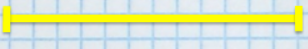 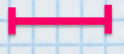 -Что вы видите? Ответ по поднятой руке. -Докажите, что это отрезки.-Кто согласен с этим определением, поднимите зеленую карточку вверх.- Что вы можете сказать о розовом отрезке?Что можете сказать о желтом отрезке?- Каким способом мы сравнивали отрезки в этом случае?- Ребята, когда мы говорим о том, что короче или длиннее – это свойство называется длиной.-Как нам узнать длину?-Что для этого сделать? -Поработать в группах предлагаю.Посмотрите, что же у вас лежит в конвертах?-Это мерки. - Каждая группа при помощи мерки будет измерять длину учебника. Чтобы измерить длину учебника надо посчитать, сколько раз в нем поместится ваша мерочка. Когда вы измерите длину, возьмите веер и покажите число, сколько раз поместилась ваша мерка в учебнике и поднимите вверх. Так я увижу, чья группа готова. -Каким способом удобно измерить? Как мы это будем делать? -Сколько раз поместится мерка розового цвета в учебнике?-Покажите, пожалуйста, через документ-камеру для всего класса, как вы это сделали.-Сколько раз желтая мерка поместится в учебнике? -Покажите, пожалуйста, через документ-камеру для всего класса, как вы это выяснили.- Как вы думаете, почему ответы получились различными?- Вы правы. - Существует ли мерка, которая позволяет получать точные результаты?- Математика точная наука, поэтому для измерения длины используют особую, точную мерку, которая называется сантиметр. -Записывают дату.Берут ручку или карандаш, объединяются в пары с соседом.- Прикладываем карандаш к ручке.В парах слушают ответы друг друга, обсуждают.- Карандаш длиннее/короче ручки.- Ручка длиннее/короче карандаша.- На доске начерчены два отрезка – желтый и розовый. -Отрезок имеет начало и конец, обозначенные точками, его чертят по линейке.- Поднимают зелёную карточку вверх, кто согласен.- Розовый отрезок короче, чем желтый.-Желтый отрезок длиннее, чем розовый.-Мы сравнили «на глаз», приблизительно.- Чтобы измерить длину, нужно выбрать мерку.- У нас в конвертах на партах лежат какие-то полоски.- Мы будем измерять наложением.(Работают в группах)- Мерка поместится 8 раз.-группа показывает число 5-Один учащийся от группы демонстрирует образец измерения длины мерок.- Потому что мерки разной длины, ответ по поднятой руке.- Длина полосок разная.-Затруднение…Работа в парах.Ф-опросФ-опросГ-групповаяКомпьютер, демонстрационный экран/смарт доскаДидактический материал-цветные карточки для рефлексииКонверты с цветными мерками разной длины.Веер цифрДокумент-камераПонимают смысл слов слева, справа.Сравнивают предметы по длине, используют понятия длиннее и короче.Знают понятие отрезок, распознают геометрическую фигуру отрезок.Находят сходство и различие отрезков.Измеряют длину с помощью мерокП- проводят сравнение объектов; применяют полученные знания ранее. Р- понимают и принимают учебную задачу; выполняют под руководством учителя учебные действия;К- принимают участие в работе в паре;высказывают свою точку зрения.П-проявляют познавательную инициативуР-оценивают правильность выполнения действияП-осуществляют поиск необходимой информации К- принимают участие в работе в группе;высказывают свою точку зрения.Р-выполняют под руководством учителя учебные действия в практической форме.Принимают правила работы в парах;Принимают правила работы в группах;  3. Действие целеполаганиеОбеспечить включение учащихся в совместную деятельность по определению целей учебного занятия- Какую цель поставим на урок?-Чему мы научимся сегодня на уроке?-Для достижения нашей цели будем работать по плану, посмотрите на доску, продолжите название этапов работы.Познакомиться с понятием ….Будем чертить…Будем измерять длину отрезков в …Ответ по поднятой руке:- узнаем, что такое сантиметр.- Сегодня на уроке мы научимся измерять длину в сантиметрах.1.Познакомимся с понятием сантиметр.2.Будем чертить отрезки с помощью линейки.3.Будем измерять длину отрезков в сантиметрах.Р- принимают  план действий и следуют ему;4. Построение и реализация проекта выхода из затрудненияОбеспечить разработку алгоритма действий по решению возникшей проблемы или затрудненияОбъяснительно-иллюстративный-работа с учебником- Какой инструмент используют для измерения длины?-Верно, возьмите её в руки и внимательно рассмотрите. Что вы заметили?- Как вы думаете, чему равно одно деление?- Верно. Откройте учебник на странице 110. Посмотрите на иллюстрацию. Что изображено?- Как измеряют линейкой длину отрезка в сантиметрах?- Вы абсолютно правы!-Слово сантиметр длинное, поэтому используют сокращенную запись: см.-Записываю на доске, а вы в тетрадках.1см.- Возьмите линейку в руки и покажите пальчиком деление 1 см, 2 см, 5 см. Прохожу по рядам и проверяю выполнение задания.-Выполним задание на смарт доске. Определите  длину отрезка в сантиметрах.- Для измерения длины используют линейку.Рассматривают линейки.-На линейке есть насечки.- Одно деление равно одному сантиметру.- На иллюстрации отрезки и линейки.- Для того чтобы измерить линейкой длину отрезка, нужно её начало с деления 0 приложить к началу отрезка, и посмотреть, с каким делением совпадает конец отрезка – это число и есть длина данного отрезка. -Делают запись в тетрадках.Показывают на линейке деления 1 см, 2см. 5см.-Желающие по очереди выполняют задание.Ф-опросИ-индивидуальнаяУчебникКомпьютер, демонстрационный экран/смарт доскаУзнают об единице измерения сантиметр;научатся при помощи линейки измерять и чертить отрезкиОпределяют длину отрезков в сантиметрах.К-высказывают свою точку зрения в устной форме.Р-оценивать правильность выполнения действия.П-осуществляют поиск необходимой информации с использованием учебной литературы,5.ФизкультминуткаСохранение и укрепление здоровья учащихся; повышение восприятие учебного материала.-Глазкам нужно отдохнуть. 
-Нужно глубоко вздохнуть.-Глаза по кругу побегут.-Много-много раз моргнут.
-Глазкам стало хорошо. -Увидят мои глазки все! -Учащиеся закрывают глаза.-Глубокий вдох. Глаза все так же закрыты.
Глаза открыты. Движение зрачком по кругу по часовой и против часовой стрелки.-Частое моргание глазами.-Легкое касание кончиками пальцев закрытых глаз.-Глаза распахнуты. На лице широкая улыбка.6. Первичное закрепление с проговариванием во внешней речиТренировать способность учащихся к проговариванию изученного содержания во внешней речи. (выполнить задания на новый способ действий) Практический- Выполним задание в учебнике, страница 110 №4. Устно читаем текст задания.-Как поняли задание? Что требуется сделать?-Что мы знаем про этот квадрат?-Что нам поможет начертить квадрат со стороной 3см?-Как будем пользоваться линейкой? -Берем в руки простой карандаш, линейку и чертим квадрат АБВГ, длина стороны которого 3 см.- Скольким клеткам равен 1 см?- Тогда скольким клеткам равны 3 см?-Обменяйтесь работами с соседом. Выполните взаимопроверку по учебнику. Читают текст задания.-Начертить квадрат АБВГ.-Сторона квадрата 3 см.-Линейка.-Линейка должна лежать под отрезком, а ноль должен совпадать с началом отрезка.-Чертят квадрат.- 1 см равен 2 клеткам.- 3 см равны 6 клеткам.-Выполняют взаимопроверку.И-индивидуальнаяУчатся при помощи линейки чертить отрезки и измерятьР- оценивают правильность выполнения задания, выполняют контроль.Проявляют интерес к учебной деятельности.7. Самостоятельная работа с самопроверкойПровести самостоятельную работу и обеспечить осмысление учащимися способов деятельности, с помощью которых были получены новые знанияЧастично-поисковый –самостоятельная работаСамопроверка- Самостоятельно измерьте отрезки в номере 5 на странице 111. Запишите результаты измерений в тетрадь по примеру в учебнике. - Проверьте свои результаты с правильными ответами на доске. Измеряют отрезки и записывают результаты.СамопроверкаКомпьютер, демонстрационный экран/доскаИспользуют линейку для измерения длины отрезков; выражают длину отрезка в сантиметрахР-оценивают правильность выполнения задания.Проявляют самостоятельность и личную ответственность.8.Рефлексивно оценочные действияОрганизовать осмысление способов достижения цели, анализ деятельности по получению учебного продукта, анализ содержания изучаемого материала.- Подведем итог урока, какую цель мы ставили сегодня на уроке?- Продолжите фразы:Я узнал…Я научился…Самым сложным было…-Ребята, оцените свою работу на уроке, если вы запомнили правила определения длины отрезков поднимите вверх зеленую карточку.- Если вы допускали ошибки, поднимите желтую карточку.-Если вы запутались, вам нужна помощь чтобы разобраться в этом материале, поднимите вверх красную карточку.- Изучить единицу длины -  сантиметр.-Я узнал, что для измерения точной длины в сантиметрах используют линейку.-Я узнал, что 1 сантиметр это 2 клетки.Поднимают вверх карточки в соответствии с личной самооценкой своей учебной деятельности.Знают единицу измерения длины сантиметр, умеют использовать линейку для определения длины отрезка в сантиметрах.Проводят самооценку своей учебной деятельности.